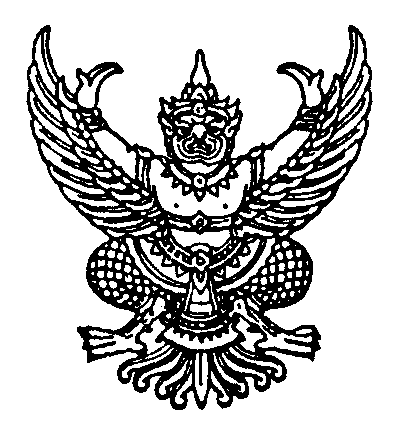 ประกาศมหาวิทยาลัยธรรมศาสตร์เรื่อง หลักเกณฑ์และวิธีการลาออกจากงานของพนักงานมหาวิทยาลัย พ.ศ. ๒๕๖๖.........................................................โดยที่เป็นการสมควรให้มีประกาศมหาวิทยาลัยธรรมศาสตร์เพื่อกำหนดหลักเกณฑ์และวิธีการลาออก การอนุญาตการลาออก และการยับยั้งการลาออกของพนักงานมหาวิทยาลัย อาศัยอำนาจตามความในข้อ ๕๔ ของข้อบังคับมหาวิทยาลัยธรรมศาสตร์ว่าด้วยการบริหารบุคคลพนักงานมหาวิทยาลัย พ.ศ. ๒๕๕๙ อธิการบดีโดยข้อเสนอของคณะกรรมการบริหารบุคคล
ในการประชุมครั้งที่ ๒/๒๕๖๕ เมื่อวันที่ ๒๗ มิถุนายน ๒๕๖๕ จึงออกประกาศไว้ดังนี้ข้อ ๑ ประกาศนี้เรียกว่า “ประกาศมหาวิทยาลัยธรรมศาสตร์ เรื่อง หลักเกณฑ์และวิธีการลาออกจากงานของพนักงานมหาวิทยาลัย พ.ศ. ๒๕๖๖”ข้อ ๒ ประกาศนี้ให้ใช้บังคับตั้งแต่วันถัดจากวันประกาศเป็นต้นไปข้อ ๓ ในประกาศนี้“ส่วนงาน” หมายความว่า คณะ วิทยาลัย สถาบัน หรือส่วนงานที่เรียกชื่ออย่างอื่นที่มีฐานะเทียบเท่า คณะ วิทยาลัย สถาบัน หรือสำนักงาน“หัวหน้าส่วนงาน” หมายความว่า คณบดี ผู้อำนวยการสถาบัน ผู้อำนวยการสำนักงาน 
หรือหัวหน้าส่วนงานที่เรียกชื่ออย่างอื่นที่มีฐานะเทียบเท่าคณะ วิทยาลัย สถาบัน หรือสำนักงาน 
และให้หมายความรวมถึงผู้อำนวยการกองด้วย “พนักงานมหาวิทยาลัย” หมายความว่า พนักงานมหาวิทยาลัยธรรมศาสตร์  	“ผู้ขอลาออก” หมายความว่า พนักงานมหาวิทยาลัย ซึ่งขอลาออกจากการเป็น
พนักงานมหาวิทยาลัยข้อ ๔ ให้ผู้ขอลาออกยื่นหนังสือขอลาออกตามแบบที่กำหนดแนบท้ายประกาศนี้ต่อผู้บังคับบัญชาเหนือขึ้นไปชั้นหนึ่งล่วงหน้าก่อนวันขอลาออกไม่น้อยกว่าสามสิบวันนับแต่วันที่ยื่นหนังสือขอลาออก
เมื่อผู้บังคับบัญชาเหนือขึ้นไปชั้นหนึ่งได้รับหนังสือขอลาออกแล้ว ให้บันทึกวันยื่นหนังสือขอลาออกนั้นไว้
เป็นหลักฐาน ให้ส่วนงานตรวจสอบหนี้สิน ภาระผูกพัน ภาระงาน และการดำเนินการทางวินัยของผู้ขอลาออก 
และให้ความเห็นเพื่อประกอบการพิจารณาต่อผู้มีอำนาจอนุญาตการลาออกกรณีผู้ขอลาออกมีหนี้สินหรือภาระผูกพันตามสัญญากับมหาวิทยาลัยหรือหน่วยงานของรัฐอื่น
ให้หัวหน้าส่วนงานแจ้งให้ส่วนงานที่เกี่ยวข้องพิจารณาดำเนินการตามกฎหมายกับผู้ขอลาออกโดยเร็วข้อ ๕ ผู้มีอำนาจอนุญาตการลาออกจากงานของพนักงานมหาวิทยาลัย ได้แก่ (๑) อธิการบดีหรือรองอธิการบดีที่อธิการบดีมอบหมาย ในกรณีการลาออกจากงาน
ของพนักงานมหาวิทยาลัยที่จ้างด้วยเงินงบประมาณแผ่นดิน และพนักงานมหาวิทยาลัย (ชื่อส่วนงาน) ที่จ้างด้วยเงินงบประมาณจากเงินรายได้ส่วนกลางของมหาวิทยาลัย (๒) หัวหน้าส่วนงาน ในกรณีการลาออกของพนักงานมหาวิทยาลัย (ชื่อส่วนงาน) ที่จ้างด้วยเงินงบประมาณจากเงินรายได้ของส่วนงานซึ่งอยู่ในสังกัดของส่วนงานนั้น ข้อ ๖ เมื่อผู้มีอำนาจอนุญาตการลาออกจากงานได้รับหนังสือขอลาออกตามข้อ ๔ แล้ว
ให้พิจารณาเรื่องการลาออกของผู้ขอลาออกให้แล้วเสร็จ และแจ้งผลการพิจารณาให้ผู้ขอลาออกทราบ
ก่อนวันขอลาออกข้อ ๗ กรณีที่มีเหตุผลความจำเป็นจะต้องขอลาออกโดยไม่เป็นไปตามระยะเวลาที่กำหนด
ไว้ในข้อ ๔ ให้ผู้ขอลาออกชี้แจงเหตุผลความจำเป็นต่อผู้มีอำนาจอนุญาตการลาออกจากงานเพื่อพิจารณาอนุญาตการลาออกที่ไม่เป็นไปตามระยะเวลาที่กำหนดไว้ในข้อ ๔ และให้ผู้มีอนุญาตการลาออกจากงานพิจารณา หากเห็นว่ามีเหตุผลความจำเป็นและได้มีการดำเนินการตามข้อ ๔ วรรคสองแล้ว ให้ผู้มีอำนาจอนุญาตการลาออกจากงานดำเนินการตามข้อ ๖ ข้อ ๘ การลาออกจากงานเพื่อไปดำรงตำแหน่งในองค์กรอิสระตามรัฐธรรมนูญ ตำแหน่งทางการเมือง ตำแหน่งอัยการผู้ช่วย ผู้ช่วยผู้พิพากษาหรือตุลาการ ตำแหน่งกรรมการใดที่กฎหมายกำหนดว่า
ต้องไม่เป็นเจ้าหน้าที่ของรัฐ หรือเพื่อไปสมัครรับเลือกตั้งหรือรับการแต่งตั้งเป็นสมาชิกรัฐสภา 
สมาชิกสภาท้องถิ่น ข้าราชการการเมือง หรือผู้บริหารท้องถิ่น ผู้ขอลาออกจะยื่นหนังสือขอลาออกล่วงหน้า
น้อยกว่าสามสิบวันก็ได้ ในกรณีเช่นนี้ให้ผู้มีอำนาจอนุญาตการลาออกจากงานพิจารณาโดยเร็ว และให้ถือว่าการลาออกมีผลนับแต่วันที่พนักงานมหาวิทยาลัยผู้นั้นขอลาออกข้อ ๙ กรณีเมื่อได้พิจารณาถึงประโยชน์แก่ส่วนงานและมหาวิทยาลัยแล้ว เห็นว่ามีความจำเป็น
ที่จะต้องยับยั้งการลาออก ผู้มีอำนาจอนุญาตการลาออกจากงานอาจมีคำสั่งยับยั้งการลาออกตามข้อ ๔ 
หรือข้อ ๗ แล้วแต่กรณี และแจ้งคำสั่งยับยั้งการลาออกให้ผู้ขอลาออกทราบก่อนวันขอลาออก การยับยั้งการลาออกตามวรรคหนึ่ง ให้ผู้มีอำนาจอนุญาตการลาออกพิจารณาผลกระทบ
ต่อการใช้สิทธิทางการเมืองหรือความเสียหายที่ผู้ขอลาออกอาจได้รับประกอบด้วย การยับยั้งการลาออกให้กระทำได้ไม่เกินเก้าสิบวันนับแต่วันขอลาออก และให้ยับยั้งได้เพียงครั้งเดียว หากพ้นกำหนดระยะเวลาดังกล่าวให้คำสั่งอนุญาตการลาออกมีผลนับแต่วันพ้นกำหนดเวลา
การยับยั้งการลาออก	ข้อ ๑๐ การยื่นขอลาออกจากราชการที่ได้ดำเนินการอยู่ก่อนวันที่ประกาศนี้ใช้บังคับ
และการดำเนินการยังไม่แล้วเสร็จ ให้ดำเนินการตามหลักเกณฑ์และวิธีการที่กำหนดในข้อบังคับมหาวิทยาลัยธรรมศาสตร์ว่าด้วยการลาออกจากราชการ พ.ศ. ๒๕๕๒ ต่อไป จนกว่าจะแล้วเสร็จ          ประกาศ  ณ  วันที่  ๒๕ เมษายน พ.ศ. ๒๕๖๖                         (รองศาสตราจารย์ เกศินี วิฑูรชาติ)			   			         อธิการบดี